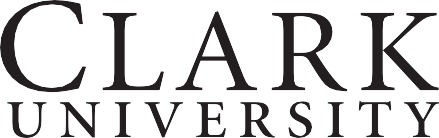 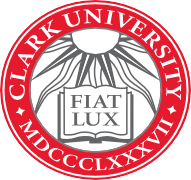 Independent Consultant Consulting Services ContractThis Agreement dated effective DATE is made and entered into by and among Trustees of Clark  University (the “University”), an organization incorporated in the state of Massachusetts, with an office and place of business located in the City of Worcester, State of Massachusetts, and NAME, an independent contractor with a principal place of business in the city of CITY, STATE (the “Consultant”).Scope of Work:Consultant agrees to provide services and deliverables as outlined in the scope of services below (include description of services to be performed and deliverables due):START DATE – END DATEDESCRIPTION.  This shall include:Specific activitiesSpecific activitiesSpecific activitiesIndependent Consultant Conditions:Consultant is an independent Consultant and is not an employee of the University. The manner in which Consultant’s services are rendered shall be within Consultant’s sole control and discretion. Consultant is not authorized to speak for, represent, or obligate the University in any manner without the prior express written authorization from an officer of the University. Any work product generated in conjunction with services performed under this contract is the sole property of Clark University.Consultant shall be responsible for all taxes arising from compensation and other amounts paid under this Agreement, and shall be responsible for all payroll taxes and fringe benefits of Consultant’s employees. Neither federal, nor state, nor local income tax, nor payroll tax of any kind, shall be withheld or paid by the University on behalf of Consultant or his/her employees. Consultant understands that he/she is responsible to pay, according to law, Consultant’s taxes and Consultant shall, when requested by the University, properly document to the University that any and all federal and state taxes have been paid.Consultant and Consultant’s employees will not be eligible for, and shall not participate in, any employee pension, health, welfare, or other fringe benefit plan of the University. No workers' compensation insurance shall be obtained by the University covering Consultant or Consultant’s employees.Background ClearanceIf specifically requested by University in writing, prior to providing any services on campus or at any location where students are present, Consultant shall provide proof of a background clearance satisfactory to the University that is less than twelve (12) months old unless this provision is specifically waived by the parties in writing. The standards for the background clearance must comply those set forth in the Clark University policy for Background Checks for University Employees and must be completed prior to the commencement of services.RecordsConsultant shall keep accurate records of account for all Work performed hereunder, and shall provide copies of it (except of that Work for which a fixed price has been quoted) to the University as required by the University. The University shall have the right, at all reasonable, times during regular business hours, to inspect and audit such records. Consultant shall preserve such records for 36 months after termination/cancellation/completion of this Contract.Intellectual PropertyConsultant and University intend this to be a contract for services and each considers the products and results of the services to be rendered by Consultant hereunder (the "Work") to be a work made for hire. Consultant acknowledges and agrees that the Work (and all rights therein, including, without limitation, copyright) belongs to and shall be the sole and exclusive property of University. If for any reason the Work would not be considered a work made for hire under applicable law, Consultant does hereby sell, assign, and transfer to University, its successors and assigns, the entire right, title and interest in and to the copyright in the Work.Consultant warrants that all professional services performed under the Agreement shall be provided in a professional and workmanlike manner. Consultant further warrants that all documentation and deliverables, and all work-in-process, works of authorship, inventions, techniques, concepts, know-how, ideas, and other intellectual property created, developed, conceived or reduced to practice by Consultant hereunder, either solely or jointly with others (collectively, Intellectual Property) does not and shall not infringe upon any patent, trademark, copyright trade secret or other proprietary right of any third party. The University shall notify Consultant if and in what respect the University determines that any of the said Warranties have not been met. Consultant, at its sole expense, shall promptly provide the professional services required to meet the Warranties.  IndemnificationConsultant shall indemnify and hold the University, its directors, officers, employees, and representatives harmless from all claims, suits, demands, liabilities, causes of action, damages or costs arising from the wrongful or negligent acts or omissions of Consultant in the performance of this Contract. Consultant agrees that all Work performed under this Contract shall conform with all applicable federal, state and local laws, regulations and executive orders, and all amendments thereto, unless specifically exempt.TerminationEither Party can terminate this agreement for any reason with thirty (30) days written notice. If Consultant should fail to perform the Work, or any part thereof, with the diligence necessary to insure its progress and completion as prescribed by the time schedule and shall fail to take such steps to remedy such default within five (5) days after written notice thereof from the University as the University shall direct, then the University, without prejudice to any of the other rights or remedies expressly provided for herein, may immediately terminate this Contract, or any part hereof, by written notice to Consultant and shall have the right thereafter to take possession of all materials, equipment and the like. In such cases of termination, the University shall be relieved of all further obligations hereunder and Consultant shall be liable to the University for all costs incurred by the University in completing such Work in excess of the total compensation herein defined. In all other circumstances, should Consultant or University desire to terminate this Contract before the end date stipulated, it must provide the other party with at least 30-days written notice. If University exercises its right to terminate the Contract, University is only obligated to pay Consultant for all services rendered and reasonable expenses incurred up to the date of termination.Force MajeureIf, because of force majeure, either party hereto is unable to carry out any of its obligations under this Contract, and if such party promptly gives to the other party hereto written notice of such force majeure, then the obligations of the party giving such notice shall be suspended to the extent made necessary by such force majeure and during its continuance, provided that the party giving such notice shall use its best efforts to remedy such force majeure insofar as possible with all reasonable dispatch. The term "force majeure" as used herein shall mean any causes beyond the control of the party affected thereby, such as, but not limited to, acts of God, acts of public enemy, insurrections, riots, strikes, lockouts, labor disputes, fires, explosions, floods, breakdowns or damage to plants, equipment or facilities, pandemic, embargoes, orders or acts of civil or military authority, or other causes of a similar nature. Upon the cessation of the force majeure event, the party that had given original notice shall again promptly give notice to the other party of such cessation.ConfidentialityIt is recognized by the parties to this Agreement that the performance of services under this Agreement may provide or require access to confidential information of the University and necessitate contact with others engaged in confidential work for the University. Consultant agrees that during the period of performance of services pursuant to this Agreement, and for a period of five (5) years thereafter, Consultant agrees to keep secret and treat confidentially all confidential information of the University, including, but not limited to, all confidential information pertaining to member institutions, student records, financial records, students’ or students’ family financial records, fund raising activities and any other confidential information compiled or maintained internally by the University concerning the operation of the University. Consultant shall use at least the same degree of care to protect confidential information received hereunder as it does to protect and safeguard its own confidential information of a like nature, but in any event no less than a reasonable degree of care. Upon termination of performance of services pursuant to this Agreement, Consultant agrees to promptly return to the University any and all documents made or obtained by Consultant or its employees in the course of performance of services pertaining to or containing any of the confidential information referred to above, and not to make any written record of the information nor disclose such information to others nor make use of the information.Changes to AgreementNo amendment, modification or supplement to this Contract shall be binding unless it is in writing, signed by both parties' authorized representatives. All notices under this Contract shall be in writing and addressed to the University or Consultant as the case may be and directed to the individuals specified in this Contract. Neither this Contract nor any claim against the University arising directly or indirectly out of or in connection with this Contract shall be assignable by Consultant without the University's consent in writing. This Contract shall be binding upon and inure to the benefit of the parties to this Contract and their respective successors and permitted assigns.The parties agree that this Contract together with the Scope of Work sets forth their entire agreement and there are no promises or understandings other than those stated herein. If the Consultant submitted a proposal/ agreement that is accepted by the parties, it is expressly understood that if there are any conflicts in the terms/provisions between the agreements, the terms/provisions of the University agreement prevails.The laws of the Commonwealth of Massachusetts, without regard to any choice of law provisions, shall be applied to any dispute arising under this Agreement. The Courts of the Commonwealth of Massachusetts, state and federal, shall have exclusive jurisdiction over any dispute arising under this Agreement and the parties do hereby agree, and do submit, to such jurisdiction. Project Start and End Date: Enter State and End DatesTotal Amount to be Paid: Not to exceed $XXXXXConsultant will submit an invoice based on the deliverables outlined in the scope of services. With acceptance of deliverables, Clark agrees to make payment within 30 days of deliverables.IN WITNESS WHEREOF, this Agreement is executed as of the date set forth above.